申請日：西暦　　　　年　　　月　　　日専門地域調査士認定申請書地域調査士認定規程第8条第3項の規定により準用する同条第1項の規定に基づき，専門地域調査士の認定を申請します．申請書1※1　連絡可能な住所・電話番号・メールアドレスをご記入ください．申請書2※2　大学院において、地域調査に関する科目を履修し、修士の学位を取得した者であって、地域調査に関して3年以上の実務経験を有するとともに、地域調査に関する高度な論文の公表を行い、講習を修了した者※3　大学院において、地域調査に関する科目を履修し、地域調査に関する論文を提出して博士の学位を取得した者であって、講習を修了した者※4　地域調査に関して3年以上の実務経験を有し、博士論文としての水準を十分満たしていると認められる地域調査に関する論文を執筆し、査読を経て学術誌又はこれに準ずる書誌に掲載されることという基準を満たしていると認定委員会が認めた者※5　大学もしくは大学院又は調査研究を主たる目的とする機関において、教授若しくは准教授又はこれらに相当する者として、地域調査に関して5年以上の研究及び教育の経験を有することという基準を満たしていると認定委員会が認めた者●提出書類（申請区分によって必要な申請書類が異なりますので注意してください）※申請書7及び8は，どちらか一方で要件を満たす場合はどちらか一方でよい．申請書3申請書4添付書類（以下の書類を必ず添付して申請すること）認定申請料払込受領書コピー、利用明細票コピー（ATM振込）、振込証明書（ネットバンキング）等貼り付け欄申請料振込先郵便局・ゆうちょ銀行口座番号：00190-2-282727口座名称：(公社)日本地理学会地域調査士担当＊他銀行からの振込の場合、店番：「〇一九」（ゼロイチキュウ）　口座番号：0282727※認定申請料：¥13,200（\12,000＋税）（すでに地域調査士資格を取得されている場合は，¥6,600（\6,000＋税）申請書5（申請区分①あるいは②に該当する者）添付書類（以下の書類を必ず添付して申請すること）●認定科目の単位取得を証明する書類（成績証明書，履修登録表 等）・科目名，単位数，取得年度，担当教員が記載されたもの　※公印が押された書類の場合は，担当教員名等がなくても添付できます・該当科目に蛍光マーカー等でラインを引いてください●修了を証明する書類（修了証明書，学位記のコピー 等）※成績証明書等に修了を示す記載があれば必要ありません※修了見込み証明書，成績通知書，修了の判定結果を示す書類は添付できません申請書6（申請区分①あるいは②に該当する者）※1　h1又はh2のどちらか一方，i1又はi2のどちらか一方の科目とし，それぞれ2単位以上必要です．※2　j1及びj2の科目はそれぞれ2単位以上必要です．・記入例をよく読んでご記入ください．・科目コードは資格専門委員会HP「科目認定校」ページにてご確認ください．・記入欄が足りない場合はコピーしてお使いください．申請書7（申請区分①あるいは③に該当する者）※　記入欄が足りない場合はコピーしてお使いください．申請書8（申請区分①あるいは③に該当する者）※　記入欄が足りない場合はコピーしてお使いください．申請書9（申請区分③に該当する者）※共著の場合は筆頭著者として執筆したもののみとします申請書10（申請区分④に該当する者）申請書11□　オンラインフォームへの入力（当委員会HPをご参照ください：http://ajg-certi.jp/）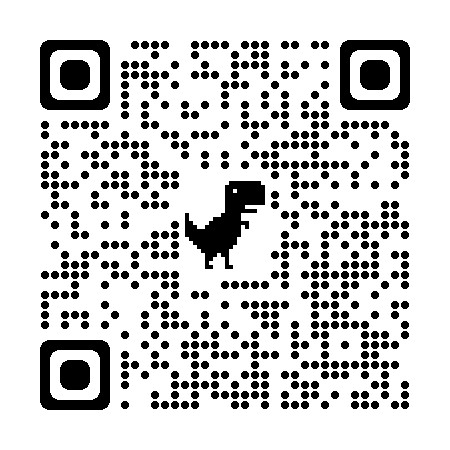 当委員会HPQRコード→　　　　　　　　　　　　　氏名（自署）氏名（自署）氏名（自署）（ふりがな）（ふりがな）印印ローマ字氏名ローマ字氏名ローマ字氏名住所※1住所※1住所※1住所※1〒〒〒〒電話番号（自宅・携帯）電話番号（自宅・携帯）電話番号（自宅・携帯）電話番号（自宅・携帯）メールアドレスメールアドレスメールアドレスメールアドレス生年月日（西暦）生年月日（西暦）生年月日（西暦）生年月日（西暦）職業・所属職業・所属職業・所属職業・所属地域調査士講習会修了証書番号専門地域調査士講習会修了証書番号専門地域調査士講習会修了証書番号専門地域調査士講習会修了証書番号申請区分（申請区分のうち該当するものに○をつけてください）申請区分（申請区分のうち該当するものに○をつけてください）申請区分（申請区分のうち該当するものに○をつけてください）申請区分（申請区分のうち該当するものに○をつけてください）①地域調査士認定規程第4条第2項　※2②地域調査士認定規程第4条第2項　※3③認定規程細則第2条第1号　※4④認定規程細則第2条第2号　※5申請区分申請書申請書申請書申請書申請書申請書申請書申請書申請書申請書申請区分12345678910①○○○○○○○※○※②○○○○○○③○○○○○※○※○④○○○○○年（西暦）月学歴（大学卒業時からご記入ください）学歴（大学卒業時からご記入ください）学歴（大学卒業時からご記入ください）修士又は博士の学位名及び学位記番号修士又は博士の学位名及び学位記番号修士又は博士の学位名及び学位記番号取得年月日（西暦）取得大学論文題目論文題目論文題目論文題目論文題目職歴（申請区分①あるいは③に該当する者）職歴（申請区分①あるいは③に該当する者）職歴（申請区分①あるいは③に該当する者）職歴（申請区分①あるいは③に該当する者）職歴（申請区分①あるいは③に該当する者）職歴（申請区分④に該当する者）職歴（申請区分④に該当する者）職歴（申請区分④に該当する者）職歴（申請区分④に該当する者）職歴（申請区分④に該当する者）項目科目の細分認定科目名科目コード担当教員名単位取得年度地域調査の企画・設計に関する科目※1地域調査を企画・設計し，実践的な知識と能力を修得する科目地域調査を企画・設計し，実践的な知識と能力を修得する科目地域調査を企画・設計し，実践的な知識と能力を修得する科目地域調査を企画・設計し，実践的な知識と能力を修得する科目地域調査を企画・設計し，実践的な知識と能力を修得する科目地域調査の企画・設計に関する科目※1h1地域調査の企画・設計に関する科目※1h1地域調査の企画・設計に関する科目※1h1地域調査の企画・設計に関する科目※1地域の比較や形成・変容過程を把握する能力を修得する科目地域の比較や形成・変容過程を把握する能力を修得する科目地域の比較や形成・変容過程を把握する能力を修得する科目地域の比較や形成・変容過程を把握する能力を修得する科目地域の比較や形成・変容過程を把握する能力を修得する科目地域調査の企画・設計に関する科目※1h2地域調査の企画・設計に関する科目※1h2地域調査の企画・設計に関する科目※1h2地域調査の応用に関する科目※1地域調査の結果から，地域の状態を客観的に捉え，かつ診断する能力を修得する科目地域調査の結果から，地域の状態を客観的に捉え，かつ診断する能力を修得する科目地域調査の結果から，地域の状態を客観的に捉え，かつ診断する能力を修得する科目地域調査の結果から，地域の状態を客観的に捉え，かつ診断する能力を修得する科目地域調査の結果から，地域の状態を客観的に捉え，かつ診断する能力を修得する科目地域調査の応用に関する科目※1i1地域調査の応用に関する科目※1i1地域調査の応用に関する科目※1i1地域調査の応用に関する科目※1地域づくりや地域政策にかかわる能力を修得する科目地域づくりや地域政策にかかわる能力を修得する科目地域づくりや地域政策にかかわる能力を修得する科目地域づくりや地域政策にかかわる能力を修得する科目地域づくりや地域政策にかかわる能力を修得する科目地域調査の応用に関する科目※1i2地域調査の応用に関する科目※1i2地域調査の応用に関する科目※1i2フィールドワークに基づく地域調査実習に関する科目※2フィールドにおいて人文的または自然的特徴に関する地域調査を実施し，地域を総観する能力を修得する科目フィールドにおいて人文的または自然的特徴に関する地域調査を実施し，地域を総観する能力を修得する科目フィールドにおいて人文的または自然的特徴に関する地域調査を実施し，地域を総観する能力を修得する科目フィールドにおいて人文的または自然的特徴に関する地域調査を実施し，地域を総観する能力を修得する科目フィールドにおいて人文的または自然的特徴に関する地域調査を実施し，地域を総観する能力を修得する科目フィールドワークに基づく地域調査実習に関する科目※2j1フィールドワークに基づく地域調査実習に関する科目※2j1フィールドワークに基づく地域調査実習に関する科目※2j1フィールドワークに基づく地域調査実習に関する科目※2地域調査に関する演習（修士論文指導及び修士論文）地域調査に関する演習（修士論文指導及び修士論文）地域調査に関する演習（修士論文指導及び修士論文）地域調査に関する演習（修士論文指導及び修士論文）地域調査に関する演習（修士論文指導及び修士論文）フィールドワークに基づく地域調査実習に関する科目※2j2フィールドワークに基づく地域調査実習に関する科目※2j2フィールドワークに基づく地域調査実習に関する科目※2j2地域調査に関する実務経験（申請書8に記入するものを除く）地域調査に関する実務経験（申請書8に記入するものを除く）地域調査に関する実務経験（申請書8に記入するものを除く）調査(プロジェクト)名実施期間（西暦）調査内容と申請者の役割年　　月～　　年　　月通算　　　　　　年　　ヶ月調査(プロジェクト)名実施期間（西暦）調査内容と申請者の役割年　　月～　　年　　月通算　　　　　　年　　ヶ月調査(プロジェクト)名実施期間（西暦）調査内容と申請者の役割年　　月～　　年　　月通算　　　　　　年　　ヶ月調査(プロジェクト)名実施期間（西暦）調査内容と申請者の役割年　　月～　　年　　月通算　　　　　　年　　ヶ月調査(プロジェクト)名実施期間（西暦）調査内容と申請者の役割年　　月～　　年　　月通算　　　　　　年　　ヶ月調査(プロジェクト)名実施期間（西暦）調査内容と申請者の役割年　　月～　　年　　月通算　　　　　　年　　ヶ月調査(プロジェクト)名実施期間（西暦）調査内容と申請者の役割年　　月～　　年　　月通算　　　　　　年　　ヶ月地域調査に関する実務経験（大学・大学院における非常勤講師歴）地域調査に関する実務経験（大学・大学院における非常勤講師歴）地域調査に関する実務経験（大学・大学院における非常勤講師歴）地域調査に関する実務経験（大学・大学院における非常勤講師歴）地域調査に関する実務経験（大学・大学院における非常勤講師歴）期間（西暦）大学・機関名担当科目名単位数コマ数年　　月～　　年　　月年　　月～　　年　　月年　　月～　　年　　月年　　月～　　年　　月年　　月～　　年　　月年　　月～　　年　　月年　　月～　　年　　月年　　月～　　年　　月年　　月～　　年　　月年　　月～　　年　　月年　　月～　　年　　月年　　月～　　年　　月年　　月～　　年　　月年　　月～　　年　　月年　　月～　　年　　月年　　月～　　年　　月年　　月～　　年　　月年　　月～　　年　　月博士論文相当の地域調査に関する査読論文博士論文相当の地域調査に関する査読論文博士論文相当の地域調査に関する査読論文博士論文相当の地域調査に関する査読論文博士論文相当の地域調査に関する査読論文論文掲載誌ページ単独・共※発行年（西暦）地域調査に関する研究・教育経験（申請時直近の5年度分を記入してください）地域調査に関する研究・教育経験（申請時直近の5年度分を記入してください）地域調査に関する研究・教育経験（申請時直近の5年度分を記入してください）地域調査に関する研究・教育経験（申請時直近の5年度分を記入してください）地域調査に関する研究・教育経験（申請時直近の5年度分を記入してください）期間大学・機関名担当科目名単位数コマ数